*   Servir porções adequadas às idades das crianças, colocar os alimentos separados no prato para que elas conheçam os sabores de cada alimento;Os alimentos utilizados para preparo do cardápio são de qualidade e frescos, portanto o cardápio pode sofrer algumas alterações de acordo com o recebimento de gêneros alimentícios;Nutricionista Responsável Técnica do PNAE – Marilia R. Hubner Sordi - CRN10 2795*   Servir porções adequadas às idades das crianças, colocar os alimentos separados no prato para que elas conheçam os sabores de cada alimento;Os alimentos utilizados para preparo do cardápio são de qualidade e frescos, portanto o cardápio pode sofrer algumas alterações de acordo com o recebimento de gêneros alimentícios;Nutricionista Responsável Técnica do PNAE – Marilia R. Hubner Sordi - CRN10 2795SECRETARIA MUNICIPAL DE EDUCAÇÃO JARDINÓPOLIS/SC - 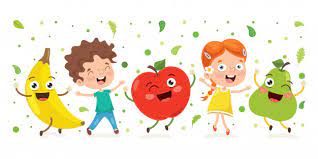 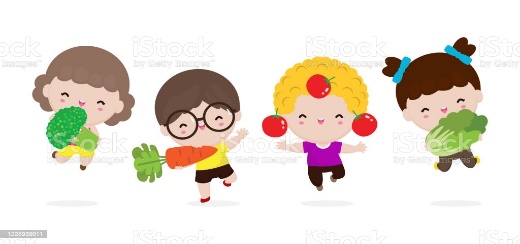 PROGRAMA NACIONAL DE ALIMENTAÇÃO ESCOLAR – PNAECARDÁPIO ENSINO FUNDAMENTAL - PERÍODO PARCIAL - FAIXA ETÁRIA 6 a 10 anosMAIO 2023SECRETARIA MUNICIPAL DE EDUCAÇÃO JARDINÓPOLIS/SC - PROGRAMA NACIONAL DE ALIMENTAÇÃO ESCOLAR – PNAECARDÁPIO ENSINO FUNDAMENTAL - PERÍODO PARCIAL - FAIXA ETÁRIA 6 a 10 anosMAIO 2023SECRETARIA MUNICIPAL DE EDUCAÇÃO JARDINÓPOLIS/SC - PROGRAMA NACIONAL DE ALIMENTAÇÃO ESCOLAR – PNAECARDÁPIO ENSINO FUNDAMENTAL - PERÍODO PARCIAL - FAIXA ETÁRIA 6 a 10 anosMAIO 2023SECRETARIA MUNICIPAL DE EDUCAÇÃO JARDINÓPOLIS/SC - PROGRAMA NACIONAL DE ALIMENTAÇÃO ESCOLAR – PNAECARDÁPIO ENSINO FUNDAMENTAL - PERÍODO PARCIAL - FAIXA ETÁRIA 6 a 10 anosMAIO 2023SECRETARIA MUNICIPAL DE EDUCAÇÃO JARDINÓPOLIS/SC - PROGRAMA NACIONAL DE ALIMENTAÇÃO ESCOLAR – PNAECARDÁPIO ENSINO FUNDAMENTAL - PERÍODO PARCIAL - FAIXA ETÁRIA 6 a 10 anosMAIO 2023SECRETARIA MUNICIPAL DE EDUCAÇÃO JARDINÓPOLIS/SC - PROGRAMA NACIONAL DE ALIMENTAÇÃO ESCOLAR – PNAECARDÁPIO ENSINO FUNDAMENTAL - PERÍODO PARCIAL - FAIXA ETÁRIA 6 a 10 anosMAIO 2023REFEIÇÃOSEGUNDA-FEIRA 01/05TERÇA-FEIRA02/05QUARTA-FEIRA03/05QUINTA-FEIRA04/05SEXTA-FEIRA05/05LANCHE MANHÃ - 9h20mLANCHE TARDE - 14h55mFeriadoSanduíche (pão + queijo + presunto + alface + tomate)Leite com caféFruta: BergamotaMacarrão à bolonhesaSalada: Pepino com tomateArroz brancoFeijãoBisteca suína acebolada Alface com laranja em cubos Chá de abacaxi BolachaFruta: mamãoComposição nutricional (Média semanal)Composição nutricional (Média semanal)Energia (Kcal)PNT(g)LIP(g)CHO(g)Composição nutricional (Média semanal)Composição nutricional (Média semanal)358,0313761REFEIÇÃOSEGUNDA-FEIRA 08/05TERÇA-FEIRA09/05QUARTA-FEIRA10/05QUINTA-FEIRA11/05SEXTA-FEIRA12/05LANCHE MANHÃ - 9h20minLANCHE TARDE - 14h55mGalinhadaSalada: repolho com laranjaPão de forma com doce de fruta Café com leite Fruta: melão Arroz brancoFeijão carioca Carne bovina ao molhoSalada: alfacePolenta cremosaCarne suína Salada: cenoura ralada Bolo salgado de frangoChá de abacaxiFruta: BananaComposição nutricional (Média semanal)Composição nutricional (Média semanal)Energia (Kcal)PNT(g)LIP(g)CHO(g)Composição nutricional (Média semanal)Composição nutricional (Média semanal)347,8415853SECRETARIA MUNICIPAL DE EDUCAÇÃO JARDINÓPOLIS/SC - 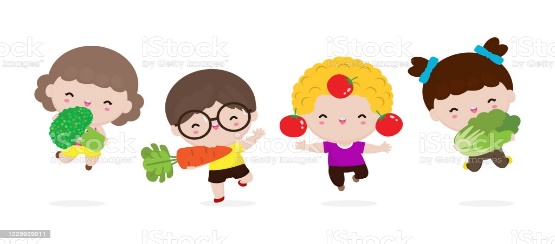 PROGRAMA NACIONAL DE ALIMENTAÇÃO ESCOLAR – PNAECARDÁPIO ENSINO FUNDAMENTAL - PERÍODO PARCIAL - FAIXA ETÁRIA 6 a 10 anosMAIO 2022SECRETARIA MUNICIPAL DE EDUCAÇÃO JARDINÓPOLIS/SC - PROGRAMA NACIONAL DE ALIMENTAÇÃO ESCOLAR – PNAECARDÁPIO ENSINO FUNDAMENTAL - PERÍODO PARCIAL - FAIXA ETÁRIA 6 a 10 anosMAIO 2022SECRETARIA MUNICIPAL DE EDUCAÇÃO JARDINÓPOLIS/SC - PROGRAMA NACIONAL DE ALIMENTAÇÃO ESCOLAR – PNAECARDÁPIO ENSINO FUNDAMENTAL - PERÍODO PARCIAL - FAIXA ETÁRIA 6 a 10 anosMAIO 2022SECRETARIA MUNICIPAL DE EDUCAÇÃO JARDINÓPOLIS/SC - PROGRAMA NACIONAL DE ALIMENTAÇÃO ESCOLAR – PNAECARDÁPIO ENSINO FUNDAMENTAL - PERÍODO PARCIAL - FAIXA ETÁRIA 6 a 10 anosMAIO 2022SECRETARIA MUNICIPAL DE EDUCAÇÃO JARDINÓPOLIS/SC - PROGRAMA NACIONAL DE ALIMENTAÇÃO ESCOLAR – PNAECARDÁPIO ENSINO FUNDAMENTAL - PERÍODO PARCIAL - FAIXA ETÁRIA 6 a 10 anosMAIO 2022SECRETARIA MUNICIPAL DE EDUCAÇÃO JARDINÓPOLIS/SC - PROGRAMA NACIONAL DE ALIMENTAÇÃO ESCOLAR – PNAECARDÁPIO ENSINO FUNDAMENTAL - PERÍODO PARCIAL - FAIXA ETÁRIA 6 a 10 anosMAIO 2022REFEIÇÃOSEGUNDA-FEIRA 15/05TERÇA-FEIRA16/05QUARTA-FEIRA17/05QUINTA-FEIRA18/05SEXTA-FEIRA19/05LANCHE MANHÃ - 9h20mLANCHE TARDE - 14h55mSanduíche (pão francês + presunto + queijo + salada) Leite com caféFruta: maça  Sopa de frango com legumes½ unidade de pão Bolo fubá Iogurte Banana FORMAÇÃOEM CHAPECOArroz brancoMandiocaCarne de frangoSalada: RúculaComposição nutricional (Média semanal)Composição nutricional (Média semanal)Energia (Kcal)PNT(g)LIP(g)CHO(g)Composição nutricional (Média semanal)Composição nutricional (Média semanal)333,7313755REFEIÇÃOSEGUNDA-FEIRA 22/05TERÇA-FEIRA23/05QUARTA-FEIRA24/05QUINTA-FEIRA25/05SEXTA-FEIRA26/05LANCHE MANHÃ - 9h20minLANCHE TARDE - 14h55mChá de abacaxiBolacha caseiraFruta: PonkaCarreteiroSalada: Alface com cenoura Arroz brancoLentilha em caldoCarne frango ao molhoSalada: alfacePão de forma, frango desfiado, alface e queijo fatiadoCafé com leite Fruta: PonkaSopa de feijão com legumesComposição nutricional (Média semanal)Composição nutricional (Média semanal)Energia (Kcal)PNT(g)LIP(g)CHO(g)Composição nutricional (Média semanal)Composição nutricional (Média semanal)351,6616855